                 Aktivitäten des BSV Freischütz Hiltrop 1912 e.V.                      Bogenschießen                                                                                                                                        WSB Camp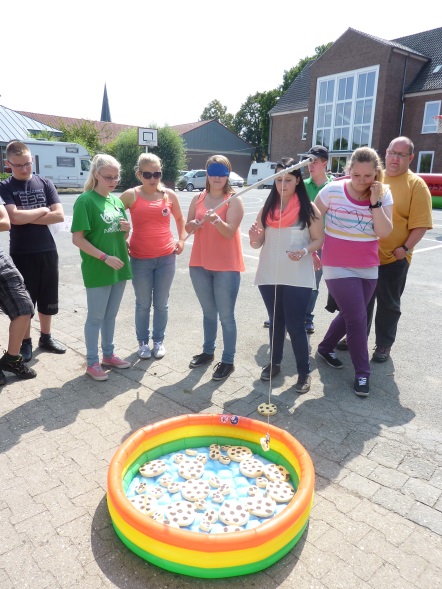 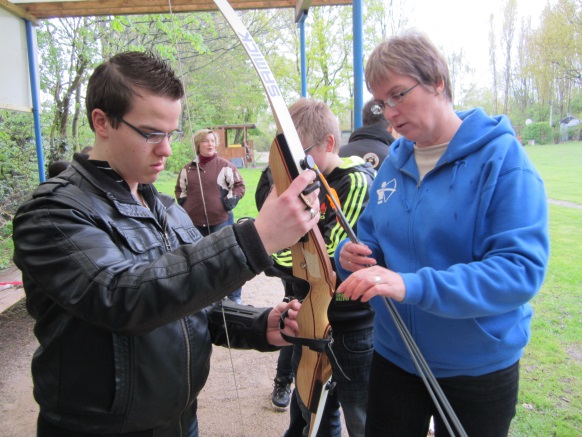                                                                                                 WSB Camp 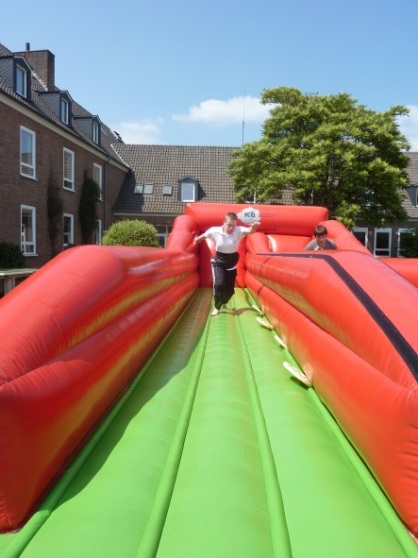                                                                                                                                        Deutsche Meisterschaft München	          Königsschießen   	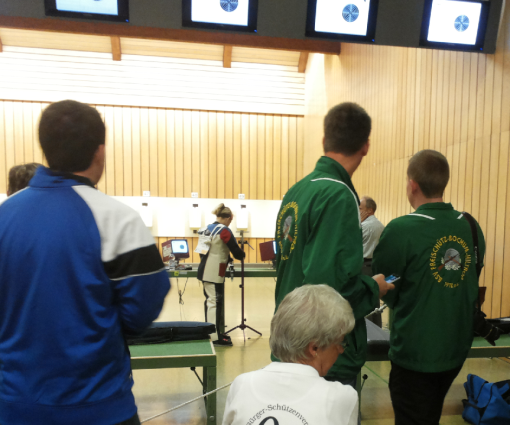 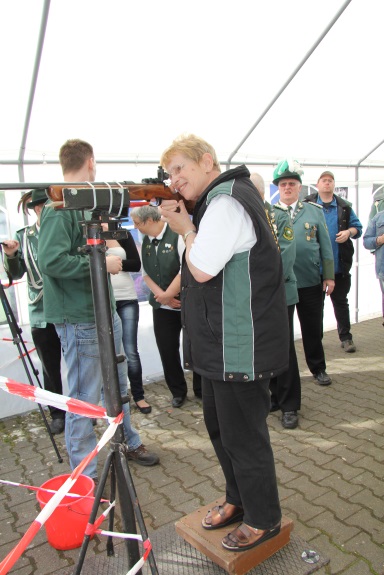 	                  Grillen	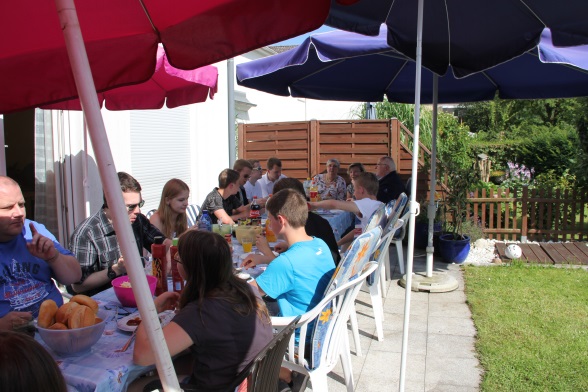 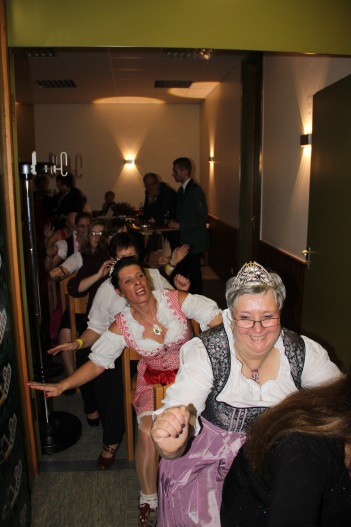 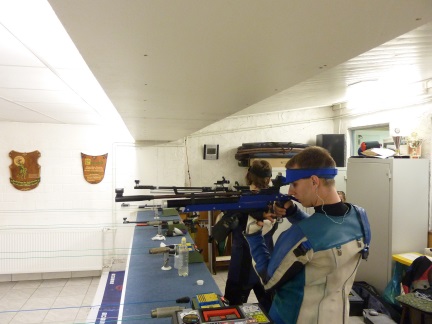                                                                                                    Krönungsball	                                                                        Ligaschießen